NEWS RELEASE
Contact: [Contact name]
[Email address]
[Office phone number]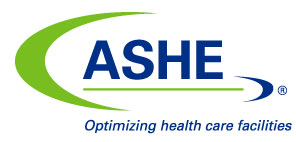 FOR IMMEDIATE RELEASE
July 2, 2024[Facility/System name] Recognized by ASHE for Energy Reduction Efforts[FACILITY/SYSTEM HQ CITY] — [Facility/system name] is pleased to announce that [it / facility name] has received an Energy to Care Award from the American Society for Health Care Engineering (ASHE) of the American Hospital Association. [Representative title and name] will accept this award on behalf of [Facility/System name] at ASHE’s Health Care Facilities Innovation Conference in Anaheim, Calif., on July 24.Energy to Care® is ASHE’s award-winning sustainability program dedicated to helping health care facilities track their energy, water and emissions reduction efforts and celebrates hospitals and health systems that go above and beyond in achieving their sustainability goals. [Facility name] is one of 102 participating facilities to receive this distinction in 2024, representing just 2.3% of facilities enrolled in the Energy to Care Program. Participants record and report their energy and water consumption, as well as greenhouse gas emissions, in the Energy to Care Dashboard. Energy to Care Award-winning facilities demonstrate a 10% greater reduction in energy use intensity over the previous year, or 15% over two years. “This award is a significant achievement for health care facilities taking meaningful steps toward decarbonization and I congratulate the [facility name] team for reaching this milestone in their sustainability journey,” says Kara Brooks, MS, LEED AP BD&C, senior associate director of sustainability at the American Hospital Association.  Several key sustainability initiatives at [facility name] helped lead to this award, including:[example #1][example #2][example #3][OPTIONAL: Add three bullets above to highlight specific major sustainability efforts and achievements your organization has accomplished that led to your organization receiving this award]“[insert quote from a facility representative on what winning this award means to the organization]”Participation in the Energy to Care Program has seen consistent growth since its inception in 2006. More than 4,400 facilities have participated since 2010, and in the entire life of the program, health care facilities have seen a combined savings of over $550 million dollars reallocated to patient care.To learn more about the Energy to Care Program and view a complete list of 2024 award winners, visit energytocare.org/EnergyAwards.###[Organization 50–75-word bio and boilerplate goes here]About ASHEThe American Society for Health Care Engineering (ASHE) is a professional membership group of the American Hospital Association. More than 12,000 members rely on ASHE as a critical source of professional development, information and advocacy, including representation on key issues that affect their work in the health care physical environment. For more information about ASHE, contact 312-422-3800 or visit ashe.org. About Energy to Care
Energy to Care is an energy reduction program for health care facility management professionals who want to add value to their organizations through energy savings. ASHE is working hard to help members set and achieve sustainability goals. To meet this objective, ASHE created trusted sustainability resources that are specifically tailored for health care facilities. Visit energytocare.org to learn more about the program.